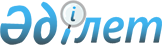 Об утверждении тарифов на оказываемые услуги государственным учреждением Вооруженных Сил Республики Казахстан, специализирующимся в области культуры, предоставляемые на платной основеПриказ Министра обороны Республики Казахстан от 28 сентября 2017 года № 552. Зарегистрирован в Министерстве юстиции Республики Казахстан 23 октября 2017 года № 15929.
      Сноска. Заголовок - в редакции приказа Министра обороны РК от 02.05.2023 № 393 (вводится в действие по истечении десяти календарных дней после дня его первого официального опубликования).
      В соответствии с пунктом 3 статьи 24 Закона Республики Казахстан от 7 января 2005 года "Об обороне и Вооруженных Силах Республики Казахстан" ПРИКАЗЫВАЮ: 
      1. Утвердить прилагаемые тарифы на оказываемые услуги, предоставляемые на платной основе Национальным военно-патриотическим центром Вооруженных Сил Республики Казахстан. 
      2. Национальному военно-патриотическому центру Вооруженных Сил Республики Казахстан в установленном законодательством Республики Казахстан порядке обеспечить:
      1) государственную регистрацию настоящего приказа в Министерстве юстиции Республики Казахстан; 
      2) направление копии настоящего приказа в Республиканское государственное предприятие на праве хозяйственного ведения "Республиканский центр правовой информации" Министерства юстиции Республики Казахстан для официального опубликования и включения в Эталонный контрольный банк нормативных правовых актов Республики Казахстан в бумажном и электронном видах на казахском и русском языках в течение десяти календарных дней со дня государственной регистрации; 
      3) размещение настоящего приказа на интернет-ресурсе Министерства обороны Республики Казахстан после его первого официального опубликования; 
      4) направление сведений в Юридический департамент Министерства обороны Республики Казахстан об исполнении мероприятий, предусмотренных подпунктами 1), 2) и 3) настоящего пункта в течение десяти календарных дней со дня государственной регистрации. 
      3. Контроль за исполнением настоящего приказа возложить на первого заместителя Министра обороны – начальника Генерального штаба Вооруженных Сил Республики Казахстан.
      4. Настоящий приказ довести до должностных лиц в части, их касающейся. 
      5. Настоящий приказ вводится в действие по истечении десяти календарных дней после дня его первого официального опубликования.  ТАРИФЫ 
на оказываемые услуги, государственным учреждением Вооруженных Сил Республики Казахстан, специализирующимся в области культуры, предоставляемые на платной основе
      Сноска. Тарифы - в редакции приказа Министра обороны РК от 12.04.2024 № 362 (вводится в действие по истечении десяти календарных дней после дня его первого официального опубликования). Глава 1. Национальный военно-патриотический центр Глава 2. Государственный военно-исторический музей
      Примечание:
      1. Выставка – в стоимость включена аренда экспонатов и оборудования, услуги экспозиционеров в случае необходимости, транспортировка имущества для организации выездной выставки осуществляется на договорной основе за счет заказчика.
      2. Категория 1 – экспонаты вспомогательного фонда.
      3. Категория 2 – экспонаты основного фонда.
      4. Уровень сложности A – фотографирование золотых и серебряных изделий, стоимость 10075.
      5. Уровень сложности B – предметы, подлежащие разрушению под воздействием мощного света, стоимость 15000.
      6. Уровень сложности C – вещи, превышающие размер 2,50х1,5 метров, стоимость 6875.
      7. Уровень сложности D – фотографирование по стандарту А2, А1, также нестандартных картин и фотодокументов, стоимость 6875.
      8. Уровень сложности E – художественная фотография (стационарный свет, декорации), стоимость 4625.
      9. Уровень сложности F – выездная сессия, стоимость 2425.
      10. Уровень сложности G – техническая фотография (съемка без специальной подготовки), стоимость 1250.
      11. В зависимости от вида съемки – при оплате исчисляется время фактического нахождения на территории ГВИМ ВС РК съемочной группы.
					© 2012. РГП на ПХВ «Институт законодательства и правовой информации Республики Казахстан» Министерства юстиции Республики Казахстан
				
      Министр обороны

      Республики Казахстан

      генерал-полковник

С. Жасузаков 
Утверждены приказом
Министра обороны
Республики Казахстан
от 28 сентября 2017 года № 552
№ п/п
Наименование учреждения (филиала)
Наименование услуг
Единица измерения
Стоимость (тенге)
Вид услуг А12 - Проведение видеосъемок
Вид услуг А12 - Проведение видеосъемок
Вид услуг А12 - Проведение видеосъемок
Вид услуг А12 - Проведение видеосъемок
Вид услуг А12 - Проведение видеосъемок
1
Национальный военно-патриотический центр Вооруженных Сил Республики Казахстан и его филиалы
научно-познавательный;
один академический час
20 000 
1
Национальный военно-патриотический центр Вооруженных Сил Республики Казахстан и его филиалы
документальный фильм;
один академический час
30 000
1
Национальный военно-патриотический центр Вооруженных Сил Республики Казахстан и его филиалы
художественный фильм;
один академический час
150 000
1
Национальный военно-патриотический центр Вооруженных Сил Республики Казахстан и его филиалы
клип;
один академический час
70 000
1
Национальный военно-патриотический центр Вооруженных Сил Республики Казахстан и его филиалы
видеоролики
один академический час
20 000
1
Национальный военно-патриотический центр Вооруженных Сил Республики Казахстан и его филиалы
Организация киносъемочного процесса с привлечением личного состава, техники и вооружения
 1 час 
500 000
1
Национальный военно-патриотический центр Вооруженных Сил Республики Казахстан и его филиалы
Организация киносъемочного процесса с привлечением личного состава, техники и вооружения
1 съемочный день
5 000 000
Вид услуг А13 - Предоставление залов, оборудования, для проведения мероприятий
Вид услуг А13 - Предоставление залов, оборудования, для проведения мероприятий
Вид услуг А13 - Предоставление залов, оборудования, для проведения мероприятий
Вид услуг А13 - Предоставление залов, оборудования, для проведения мероприятий
Вид услуг А13 - Предоставление залов, оборудования, для проведения мероприятий
2
Национальный военно-патриотический центр Вооруженных Сил Республики Казахстан
Услуги по предоставлению зала "Атриум" для проведения мероприятий
1 час
50 000 
2
Национальный военно-патриотический центр Вооруженных Сил Республики Казахстан
Услуги по предоставлению зала "Атриум" для проведения мероприятий
1 мероприятие
150 000
2
Национальный военно-патриотический центр Вооруженных Сил Республики Казахстан
Услуги по предоставлению "Салтанат Зала" для проведения мероприятий
1 час
50 000 
2
Национальный военно-патриотический центр Вооруженных Сил Республики Казахстан
Услуги по предоставлению "Салтанат Зала" для проведения мероприятий
1 мероприятие
250 000
2
Национальный военно-патриотический центр Вооруженных Сил Республики Казахстан
Услуги по предоставлению "Конференц Зала" и пресс зоны для проведения мероприятий
1 час
25 000 
2
Национальный военно-патриотический центр Вооруженных Сил Республики Казахстан
Услуги по предоставлению "Конференц Зала" и пресс зоны для проведения мероприятий
1 мероприятие
100 000
2
Национальный военно-патриотический центр Вооруженных Сил Республики Казахстан
Услуги по предоставлению кинозала для проведения мероприятий
1 час
20 000
2
Национальный военно-патриотический центр Вооруженных Сил Республики Казахстан
Услуги по предоставлению кинозала для проведения мероприятий
1 смена
100 000
2
Национальный военно-патриотический центр Вооруженных Сил Республики Казахстан
Услуга по предоставлению концертного зала для проведения мероприятий
1 час
100 000 
2
Национальный военно-патриотический центр Вооруженных Сил Республики Казахстан
Услуга по предоставлению концертного зала для проведения мероприятий
1 мероприятие
200 000
2
Национальный военно-патриотический центр Вооруженных Сил Республики Казахстан
Услуга предоставления светового оборудования
1 календарный день
100 000
2
Национальный военно-патриотический центр Вооруженных Сил Республики Казахстан
Услуга предоставления LED экрана
1 календарный день
200 000
3
Филиал Национального военно-патриотического центра Вооруженных Сил Республики Казахстан в городе Алматы
Услуга по предоставлению концертного зала для проведения мероприятий
1 час
100 000 
3
Филиал Национального военно-патриотического центра Вооруженных Сил Республики Казахстан в городе Алматы
Услуга по предоставлению концертного зала для проведения мероприятий
1 мероприятие
200 000
3
Филиал Национального военно-патриотического центра Вооруженных Сил Республики Казахстан в городе Алматы
Услуга по предоставлению зала хореографии
1 час 
4 000 
3
Филиал Национального военно-патриотического центра Вооруженных Сил Республики Казахстан в городе Алматы
Услуга по предоставлению зала хореографии
1 мероприятие (не более 6 часов)
20 000
3
Филиал Национального военно-патриотического центра Вооруженных Сил Республики Казахстан в городе Алматы
Услуга по предоставлению зала для массовых мероприятий
1 час 
12 000
3
Филиал Национального военно-патриотического центра Вооруженных Сил Республики Казахстан в городе Алматы
Услуга по предоставлению зала для массовых мероприятий
1 мероприятие (не более 6 часов)
60 000
3
Филиал Национального военно-патриотического центра Вооруженных Сил Республики Казахстан в городе Алматы
Услуга по предоставлению зала для массовых мероприятий
1 месяц
1 200 000
3
Филиал Национального военно-патриотического центра Вооруженных Сил Республики Казахстан в городе Алматы
Услуга предоставления кинопавильона
1 час 
6 000
3
Филиал Национального военно-патриотического центра Вооруженных Сил Республики Казахстан в городе Алматы
Услуга предоставления кинопавильона
1 мероприятие (не более 6 часов)
30 000
3
Филиал Национального военно-патриотического центра Вооруженных Сил Республики Казахстан в городе Алматы
Услуга предоставления кинопавильона
1 месяц
600 000
3
Филиал Национального военно-патриотического центра Вооруженных Сил Республики Казахстан в городе Алматы
Услуга по предоставлению танцевального зала
1 час 
3 000
3
Филиал Национального военно-патриотического центра Вооруженных Сил Республики Казахстан в городе Алматы
Услуга по предоставлению танцевального зала
1 мероприятие (не более 6 часов)
15 000
3
Филиал Национального военно-патриотического центра Вооруженных Сил Республики Казахстан в городе Алматы
Услуга по предоставлению танцевального зала
1 месяц
300 000
3
Филиал Национального военно-патриотического центра Вооруженных Сил Республики Казахстан в городе Алматы
Услуги предоставления музыкальной студии
1 час 
1 500
3
Филиал Национального военно-патриотического центра Вооруженных Сил Республики Казахстан в городе Алматы
Услуги предоставления музыкальной студии
1 мероприятие (не более 6 часов)
5 000
3
Филиал Национального военно-патриотического центра Вооруженных Сил Республики Казахстан в городе Алматы
Услуги предоставления музыкальной студии
1 месяц
100 000
3
Филиал Национального военно-патриотического центра Вооруженных Сил Республики Казахстан в городе Алматы
Услуги предоставления аудиторий (для кружков и иных мероприятий)
1 мероприятие (не более 6 часов)
5 000
3
Филиал Национального военно-патриотического центра Вооруженных Сил Республики Казахстан в городе Алматы
Услуги предоставления аудиторий (для кружков и иных мероприятий)
1 месяц
100 000
3
Филиал Национального военно-патриотического центра Вооруженных Сил Республики Казахстан в городе Алматы
Услуги предоставления классов (для кружков и иных мероприятий)
1 мероприятие (не более 6 часов)
3 000
3
Филиал Национального военно-патриотического центра Вооруженных Сил Республики Казахстан в городе Алматы
Услуги предоставления классов (для кружков и иных мероприятий)
1 месяц
60 000
3
Филиал Национального военно-патриотического центра Вооруженных Сил Республики Казахстан в городе Алматы
Услуги предоставления театральной площадки
1 мероприятие (не более 6 часов)
15 000
3
Филиал Национального военно-патриотического центра Вооруженных Сил Республики Казахстан в городе Алматы
Услуги предоставления театральной площадки
1 месяц
300 000
3
Филиал Национального военно-патриотического центра Вооруженных Сил Республики Казахстан в городе Алматы
Услуги предоставления театральной площадки с подсобными помещениями
1 мероприятие (не более 6 часов)
20 000
3
Филиал Национального военно-патриотического центра Вооруженных Сил Республики Казахстан в городе Алматы
Услуги предоставления театральной площадки с подсобными помещениями
1 месяц
400 000
3
Филиал Национального военно-патриотического центра Вооруженных Сил Республики Казахстан в городе Алматы
Услуга предоставления клубного зала № 1
1 мероприятие (не более 6 часов)
75 000
3
Филиал Национального военно-патриотического центра Вооруженных Сил Республики Казахстан в городе Алматы
Услуга предоставления клубного зала № 1
1 месяц
1 500 000
3
Филиал Национального военно-патриотического центра Вооруженных Сил Республики Казахстан в городе Алматы
Услуга предоставления клубного зала № 2
1 мероприятие (не более 6 часов)
75 000
3
Филиал Национального военно-патриотического центра Вооруженных Сил Республики Казахстан в городе Алматы
Услуга предоставления клубного зала № 2
1 месяц
1 500 000 
3
Филиал Национального военно-патриотического центра Вооруженных Сил Республики Казахстан в городе Алматы
Услуга предоставления клубного зала № 3
1 мероприятие (не более 6 часов)
20 0000
3
Филиал Национального военно-патриотического центра Вооруженных Сил Республики Казахстан в городе Алматы
Услуга предоставления клубного зала № 3
1 месяц
400 000 
3
Филиал Национального военно-патриотического центра Вооруженных Сил Республики Казахстан в городе Алматы
Услуга предоставления клубного зала № 4
1 мероприятие (не более 6 часов)
35 000
3
Филиал Национального военно-патриотического центра Вооруженных Сил Республики Казахстан в городе Алматы
Услуга предоставления клубного зала № 4
1 месяц
700 000 
3
Филиал Национального военно-патриотического центра Вооруженных Сил Республики Казахстан в городе Алматы
Услуга предоставления клубного зала № 5
1 мероприятие (не более 6 часов)
45 000
3
Филиал Национального военно-патриотического центра Вооруженных Сил Республики Казахстан в городе Алматы
Услуга предоставления клубного зала № 5
1 месяц
900 000 
3
Филиал Национального военно-патриотического центра Вооруженных Сил Республики Казахстан в городе Алматы
Услуга предоставления торжественного зала (Мраморный зал)
 1 час 
40 000
3
Филиал Национального военно-патриотического центра Вооруженных Сил Республики Казахстан в городе Алматы
Услуга предоставления торжественного зала (Мраморный зал)
1 мероприятие (не более 3-х часов)
100 000
3
Филиал Национального военно-патриотического центра Вооруженных Сил Республики Казахстан в городе Алматы
Услуга предоставления торжественного зала (Мраморный зал)
3
Филиал Национального военно-патриотического центра Вооруженных Сил Республики Казахстан в городе Алматы
Услуга предоставления торжественного зала (Мраморный зал)
1 месяц
800 000
4
Филиал Национального военно-патриотического центра Вооруженных Сил Республики Казахстан в городе Семей
Услуга по предоставлению концертного зала
1 мероприятие (не более 6 часов)
10 000
4
Филиал Национального военно-патриотического центра Вооруженных Сил Республики Казахстан в городе Семей
Услуга по предоставлению концертного зала
1 месяц
200 000
4
Филиал Национального военно-патриотического центра Вооруженных Сил Республики Казахстан в городе Семей
Услуга предоставления студии
1 мероприятие (не более 6 часов)
4 000
4
Филиал Национального военно-патриотического центра Вооруженных Сил Республики Казахстан в городе Семей
Услуга предоставления студии
1 месяц
80 000
4
Филиал Национального военно-патриотического центра Вооруженных Сил Республики Казахстан в городе Семей
Услуга предоставления классов (для кружков и иных мероприятий)
1 мероприятие (не более 6 часов)
3 000
4
Филиал Национального военно-патриотического центра Вооруженных Сил Республики Казахстан в городе Семей
Услуга предоставления классов (для кружков и иных мероприятий)
1 месяц
60 000
4
Филиал Национального военно-патриотического центра Вооруженных Сил Республики Казахстан в городе Семей
Услуга предоставления банкетного зала
1 мероприятие (не более 6 часов)
8 000
4
Филиал Национального военно-патриотического центра Вооруженных Сил Республики Казахстан в городе Семей
Услуга предоставления банкетного зала
1 месяц
150 000
Вид услуг А14 - Предоставление творческих коллективов, артистов для проведения мероприятий
Вид услуг А14 - Предоставление творческих коллективов, артистов для проведения мероприятий
Вид услуг А14 - Предоставление творческих коллективов, артистов для проведения мероприятий
Вид услуг А14 - Предоставление творческих коллективов, артистов для проведения мероприятий
Вид услуг А14 - Предоставление творческих коллективов, артистов для проведения мероприятий
5
Национальный военно-патриотический центр Вооруженных Сил Республики Казахстан
Танцевальная группа (полный состав – 16 участников)
1 концертный номер
100 000
5
Национальный военно-патриотический центр Вооруженных Сил Республики Казахстан
Танцевальная группа (полный состав – 16 участников)
1 концертное мероприятие
500 000
5
Национальный военно-патриотический центр Вооруженных Сил Республики Казахстан
Танцевальная группа (средний состав – 10 участников)
1 концертный номер
60 000
5
Национальный военно-патриотический центр Вооруженных Сил Республики Казахстан
Танцевальная группа (средний состав – 10 участников)
1 концертное мероприятие
300 000
5
Национальный военно-патриотический центр Вооруженных Сил Республики Казахстан
Танцевальная группа (малый состав – 6 участников)
1 концертный номер
50 000
5
Национальный военно-патриотический центр Вооруженных Сил Республики Казахстан
Танцевальная группа (малый состав – 6 участников)
1 концертное мероприятие
200 000
5
Национальный военно-патриотический центр Вооруженных Сил Республики Казахстан
Эстрадно-симфонический оркестр ( 35 участников)
1 концертный номер
150 000
5
Национальный военно-патриотический центр Вооруженных Сил Республики Казахстан
Эстрадно-симфонический оркестр ( 35 участников)
1 концертное мероприятие
700 000
5
Национальный военно-патриотический центр Вооруженных Сил Республики Казахстан
Струнный квартет
(4 участника)
1 концертный номер
50 000
5
Национальный военно-патриотический центр Вооруженных Сил Республики Казахстан
Струнный квартет
(4 участника)
1 концертное мероприятие
100 000
5
Национальный военно-патриотический центр Вооруженных Сил Республики Казахстан
Фольклорно-этнографическая группа (12 участников)
1 концертный номер
100 000
5
Национальный военно-патриотический центр Вооруженных Сил Республики Казахстан
Фольклорно-этнографическая группа (12 участников)
1 концертное мероприятие
300 000
5
Национальный военно-патриотический центр Вооруженных Сил Республики Казахстан
Сольные исполнители (инструменталисты, вокалисты - 1 участник)
1 концертный номер
30 000
5
Национальный военно-патриотический центр Вооруженных Сил Республики Казахстан
Сольные исполнители (инструменталисты, вокалисты - 1 участник)
1 концертное мероприятие
150 000
5
Национальный военно-патриотический центр Вооруженных Сил Республики Казахстан
Хор (20 участников)
1 концертный номер
100 000
5
Национальный военно-патриотический центр Вооруженных Сил Республики Казахстан
Хор (20 участников)
1 концертное мероприятие
300 000
5
Национальный военно-патриотический центр Вооруженных Сил Республики Казахстан
Выступление Центрального ансамбля в полном составе (Эстрадно-симфонический коллектив, фольклорно-этнографическая группа, танцевальная группа, струнный квартет, сольные исполнители – вокалисты, инструменталисты, хор – 70 участников)
1 концертный номер
700 000
5
Национальный военно-патриотический центр Вооруженных Сил Республики Казахстан
Выступление Центрального ансамбля в полном составе (Эстрадно-симфонический коллектив, фольклорно-этнографическая группа, танцевальная группа, струнный квартет, сольные исполнители – вокалисты, инструменталисты, хор – 70 участников)
1 концертное мероприятие
1 500 000
5
Национальный военно-патриотический центр Вооруженных Сил Республики Казахстан
Танцевальная группа (полный состав – 6 участников)
1 концертный номер
50 000
5
Национальный военно-патриотический центр Вооруженных Сил Республики Казахстан
Танцевальная группа (полный состав – 6 участников)
1 концертное мероприятие
600 000
5
Национальный военно-патриотический центр Вооруженных Сил Республики Казахстан
Выступление эстрадно-танцевальной группы (в полном составе – 24 участника)
1 концертный номер
100 000
5
Национальный военно-патриотический центр Вооруженных Сил Республики Казахстан
Выступление эстрадно-танцевальной группы (в полном составе – 24 участника)
1 концертное мероприятие
250 000
5
Национальный военно-патриотический центр Вооруженных Сил Республики Казахстан
Выступление центрального военного оркестра
1 час
400 000
Выступление центрального военного оркестра
1 час
400 000
6
Филиал Национального военно-патриотического центра Вооруженных Сил Республики Казахстан в городе Алматы
Выступление военного оркестра
1 концертный номер
100 000
6
Филиал Национального военно-патриотического центра Вооруженных Сил Республики Казахстан в городе Алматы
Выступление военного оркестра
1 концертное мероприятие
250 000
Вид услуг А15 - Репетиторские услуги – обучение вокалу, хореографии, игре на музыкальных инструментах и творческие кружки
Вид услуг А15 - Репетиторские услуги – обучение вокалу, хореографии, игре на музыкальных инструментах и творческие кружки
Вид услуг А15 - Репетиторские услуги – обучение вокалу, хореографии, игре на музыкальных инструментах и творческие кружки
Вид услуг А15 - Репетиторские услуги – обучение вокалу, хореографии, игре на музыкальных инструментах и творческие кружки
Вид услуг А15 - Репетиторские услуги – обучение вокалу, хореографии, игре на музыкальных инструментах и творческие кружки
7
Национальный военно-патриотический центр Вооруженных Сил Республики Казахстан и его филиалы
Обучение вокальному искусству
за 1 урок (академический час) на одного обучаемого
4000
7
Национальный военно-патриотический центр Вооруженных Сил Республики Казахстан и его филиалы
Обучение к игре на гитаре
за 1 урок (академический час) на одного обучаемого
4000
7
Национальный военно-патриотический центр Вооруженных Сил Республики Казахстан и его филиалы
Обучение к игре на домбре
за 1 урок (академический час) на одного обучаемого
3500
7
Национальный военно-патриотический центр Вооруженных Сил Республики Казахстан и его филиалы
Обучение к игре на фортепиано
за 1 урок (академический час) на одного обучаемого
7000
7
Национальный военно-патриотический центр Вооруженных Сил Республики Казахстан и его филиалы
Обучение к игре на саксофоне
за 1 урок (академический час) на одного обучаемого
4000
7
Национальный военно-патриотический центр Вооруженных Сил Республики Казахстан и его филиалы
Обучение к игре на скрипке
за 1 урок (академический час) на одного обучаемого
3000
7
Национальный военно-патриотический центр Вооруженных Сил Республики Казахстан и его филиалы
Обучение к игре на баяне
за 1 урок (академический час) на одного обучаемого
7000
7
Национальный военно-патриотический центр Вооруженных Сил Республики Казахстан и его филиалы
Обучение к хореографии
за 1 урок (академический час) на одного обучаемого
4000
Вид услуг А16 - Организация и проведение мероприятий с физическими и юридическими лицами, не имеющими ведомственной принадлежности к Вооруженным Силам (организация и проведение концертов, торжественных мероприятий и приемов, форумов, конференций и киносъемок)
Вид услуг А16 - Организация и проведение мероприятий с физическими и юридическими лицами, не имеющими ведомственной принадлежности к Вооруженным Силам (организация и проведение концертов, торжественных мероприятий и приемов, форумов, конференций и киносъемок)
Вид услуг А16 - Организация и проведение мероприятий с физическими и юридическими лицами, не имеющими ведомственной принадлежности к Вооруженным Силам (организация и проведение концертов, торжественных мероприятий и приемов, форумов, конференций и киносъемок)
Вид услуг А16 - Организация и проведение мероприятий с физическими и юридическими лицами, не имеющими ведомственной принадлежности к Вооруженным Силам (организация и проведение концертов, торжественных мероприятий и приемов, форумов, конференций и киносъемок)
Вид услуг А16 - Организация и проведение мероприятий с физическими и юридическими лицами, не имеющими ведомственной принадлежности к Вооруженным Силам (организация и проведение концертов, торжественных мероприятий и приемов, форумов, конференций и киносъемок)
8
Филиал Национального военно-патриотического центра Вооруженных Сил Республики Казахстан в городе Конаев
Организация патриотического сбора с детьми
Сбор (24 календарных дней)
3 414 400
Организация гостиничных услуг, в рамках проводимых культурно-досуговых мероприятий
Люкс номера, за 1 сутки
10 000
Полулюкс номера, за 1 сутки
7 000
Стандартные номера, за 1 сутки
5 000
9
Филиал Национального военно-патриотического центра Вооруженных Сил Республики Казахстан в городе Алматы
Организация и проведения киносъемок в кинопавильоне
1 смена (не более 12-ти часов)
300 000
Филиал Национального военно-патриотического центра Вооруженных Сил Республики Казахстан в городе Алматы
Организация и проведение квестовых мероприятий
1 смена (не более 12-ти часов)
300 000
№ п/п
Наименование услуги
Единица измерения
Стоимость единицы измерения, тенге
1.
Входной билет
1.
Взрослый
1 билет
500
1.
Студентам (при предъявлении подтверждающих документов)
1 билет
300
1.
Детям школьного возраста и пенсионерам (при предъявлении подтверждающих документов)
1 билет
200
2.
Экскурсия для коллективных посещений (в группе от 5 до 20 человек)
2.
Взрослый
1 билет
600
2.
Студентам (при предъявлении подтверждающих документов)
1 билет
400
2.
Детям школьного возраста и пенсионерам (при предъявлении подтверждающих документов)
1 билет
250
3.
Входной билет (при предъявлении подтверждающих документов)
Ветераны ВОВ, Афганской войны и приравненные к ним;
Люди с ограниченными возможностями здоровья;
Дети до 7 лет;
Военнослужащие;
Многодетные семьи
1 билет
бесплатно
4.
Проведение курсов повышения квалификации, семинаров, тренингов, а также предоставление квалифицированных научных консультаций для студентов высших и средних учебных заведений, работников кино и телевидения, средств массовой информации, а также для других заинтересованных лиц, включая участие в качестве консультантов при производстве различной фото- и видеопродукции, запись интервью и телевизионных передач;
1 час
30000
5.
Лекции по тематике залов Государственного военно-исторического музея Вооруженных Сил Республики Казахстан (далее в таблице – ГВИМ ВС РК)
1 лекция
2000
5.
Выездные лекции
1 лекция
4000
6.
Организация и проведение выездной выставки для физических и юридических лиц
выездная выставка в выставочном павильоне ГВИМ ВС РК с натяжным шатром, оснащенным ЖК экранами, подсветкой
1 выставка
200000
выездная выставка без выставочного павильона
1 выставка
100000
7.
Услуга по разработке научных проектов
1 научный проект
120000
8.
Услуга по созданию музейных экспозиций:
1 экспозиция
195000
9.
Фото-, видеосъемка экспонатов, копирование документов из фондов ГВИМ ВС РК
Категория
Категория
9.
Фотографирование, копирование и сканирование одного экспоната (документа) с правом применения:
1
2
9.
для учебно-методической и научно-исследовательской работы без права публикации в печатных изданиях
1500
2000
9.
для учебных и учебно-методических изданий
2000
3000
9.
для публикации в научных изданиях
3000
5000
9.
фотография экспоната для применения на выставке
4000
7000
9.
для публикации в средствах массовой информации
4000
15000
9.
для публикации в научно-познавательных и художественных изданиях, альбомах, каталогах
7500
18000
9.
для публикации календарей, открыток, плакатов, рекламы
10000
32000
9.
Фото- и видеосъемка одного экспоната в фондах ГВИМ ВС РК (с личным фотоаппаратом и видеокамерой заказчика)
9.
для учебных программ
1975
12945
9.
для рекламы
11945
12475
9.
для иных целей
13975
35750
10.
Фото-, видеосъемки в залах ГВИМ ВС РК и на территории павильона военной техники под открытым небом:
10.
любительские видео-, фотосъемки для посетителей (со своей видеокамерой, фотоаппаратом, мобильным телефоном) в залах ГВИМ ВС РК и на территории павильона военной техники под открытым небом без штатива, дополнительного светового прибора, за исключением кольцевой лампы
количество не ограничено
1000
10.
Профессиональная фотосъемка в залах ГВИМ ВС РК и на территории павильона военной техники под открытым небом (с личным фотоаппаратом, дополнительным оборудованием и предметами заказчика) – выполнение цифровых фотографий различного уровня сложности, от A до G.
1 час
1250 – 15000
11.
Профессиональные видео -, теле -, киносъемки в залах ГВИМ ВС РК и на территории павильона военной техники под открытым небом, в зависимости от вида съемки:
Вид проекта, стоимость
Вид проекта, стоимость
11.
Профессиональные видео -, теле -, киносъемки в залах ГВИМ ВС РК и на территории павильона военной техники под открытым небом, в зависимости от вида съемки:
коммерческий
иностранный
11.
программные, информационные (1 час)
17750
23750
11.
документальный фильм (1 час)
35500
47000
11.
художественный фильм (1 час)
62500
100000
12.
Изготовление и реализация сувенирной и полиграфической продукции:
12.
пресс-значок размером 3,5см х 3,5см
1 штука
500
12.
календарь настенный
1 штука
1000
12.
магниты с изображением экспонатов, объектов исторического и культурного наследия, достопримечательностей городов Казахстана
1 штука
1500
13.
Услуги по изготовлению (с разрешения правообладателя) диорам, макетов, моделей, копий изделий и экспонатов из фондов других музеев, а также художественных изделий из частных коллекций:
13.
несложная реконструкция
1 квадратный сантиметр
15000
13.
реконструкция средней сложности
1 квадратный сантиметр
25000
13.
сложная реконструкция
1 квадратный сантиметр
40000
14
Реставрация изделий и экспонатов из фондов других музеев и художественных изделий из частных коллекций:
14
изделия из ткани, коврово-войлочные изделия, кожа, станковая живопись, работы на бумажной основе
14
несложная реставрация (подклейка разрывов, заполнение проколов, устранение деформации)
1 квадратный сантиметр
2000
14
реставрация средней сложности (подклейка разрывов, заполнение проколов, устранение деформации, удаление пятен, химическая обработка)
1 квадратный сантиметр
5000
14
сложная реставрация (укрепление основы, дублирование на новую основу, выполнение утраченных фрагментов основы и изображения)
1 квадратный сантиметр
10000
14
изделия из металла, дерева, керамики, фарфора и других материалов:
14
несложная реставрация
1 квадратный сантиметр
15000
14
реставрация средней сложности
1 квадратный сантиметр
25000
14
сложная реставрация
1 квадратный сантиметр
40000
15.
Организация и проведение обучающих кружков, мастер-классов, квестов, художественных студий
1 час
1000